Приложение № 3Лот № 3 Наименование Поставщика                             (Должность)                              (Подпись и печать)ТЕХНИЧЕСКИЕ СПЕЦИФИКАЦИИ ТЕХНИЧЕСКИЕ СПЕЦИФИКАЦИИ Предложение поставщика (обязательно указать свои    технические спецификации, модель, страну производства)Детские двухместные качели Детские двухместные качели Детские двухместные качели Общая информация – К-002Общая информация – К-002Общая информация – К-002Количество, шт. Тип  качели с одной осью вращения Тип сиденья Сиденье со спинкой из металлаНаличие подвесов  с металлическими подвесами Кол-во подвесов в качели  Двойные Вид сиденья у подвеса Со спинкой Материал сидений  пластик/дерево, толщина не менее 15 мм Основной материал	  Металл, полимерная окраска Несущие столбы	 Металл, труба не менее 57Х2,5 мм, полимерная окраска Высота  1600 мм Ширина  1500 мм Длина  2800 мм Состояние  Новое  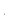 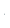 ТЕХНИЧЕСКИЕ СПЕЦИФИКАЦИИ ТЕХНИЧЕСКИЕ СПЕЦИФИКАЦИИ Детская карусель сплошная на 8 мест Детская карусель сплошная на 8 мест Детская карусель сплошная на 8 мест Общая информация - КР-05Общая информация - КР-05Общая информация - КР-05Количество, шт.  Модель 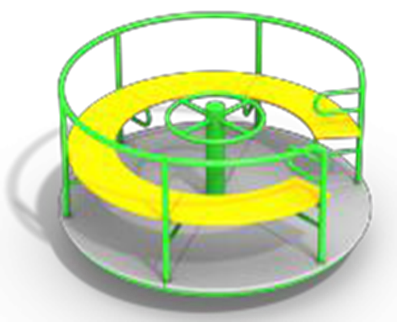 Детская карусель вращающееся МАТЕРИАЛ: металл с полимерным покрытием, пластик-пнд/влагостойкая фанера Наличие руля у карусели	 С рулем, вал 50 мм, подшипник 50/100 Наличие сидений у карусели	 С сиденьями Материал сидений	 Влагостойкая фанера, толщина не менее 15 мм Несущие столбы	 Металл, трубы 20Х2,2 мм 133Х2,2 мм, 120Х1,4 мм, квадратные трубы 30/20Х2 мм, 30/30Х2,2 мм, полимерная окраска Материал пола	 Металический лист, толщина не менее 2 мм, Влагостойкая фанера, толщина не менее 15 мм Высота  800 мм Ширина  1300 мм Длина  1300 мм Состояние  Новое  ТЕХНИЧЕСКИЕ СПЕЦИФИКАЦИИ ТЕХНИЧЕСКИЕ СПЕЦИФИКАЦИИ ТЕХНИЧЕСКИЕ СПЕЦИФИКАЦИИ Детская карусель на 4 мест Детская карусель на 4 мест Детская карусель на 4 мест Детская карусель на 4 мест Детская карусель на 4 мест Общая информация  - КР-08Общая информация  - КР-08Общая информация  - КР-08Общая информация  - КР-08Общая информация  - КР-08Количество, шт.  Модель 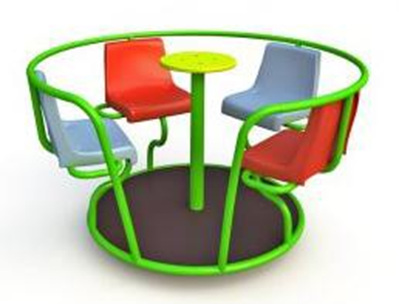 Детская карусель вращающееся Детская карусель вращающееся МАТЕРИАЛ: металл с полимерным покрытием, пластик-пнд/влагостойкая фанера металл с полимерным покрытием, пластик-пнд/влагостойкая фанера Наличие руля у карусели	 С рулем, вал 50 мм, подшипник 50/100 С рулем, вал 50 мм, подшипник 50/100 Наличие сидений у карусели	 С сиденьями С сиденьями Материал сидений	 Влагостойкая фанера, толщина не менее 15 мм Влагостойкая фанера, толщина не менее 15 мм Несущие столбы	 Металл, трубы 20Х2,2 мм 133Х2,2 мм, 120Х1,4 мм, квадратные трубы 30/20Х2 мм, 30/30Х2,2 мм, полимерная окраска Металл, трубы 20Х2,2 мм 133Х2,2 мм, 120Х1,4 мм, квадратные трубы 30/20Х2 мм, 30/30Х2,2 мм, полимерная окраска Материал пола	 Металический лист, толщина не менее 2 мм, Влагостойкая фанера, толщина не менее 15 мм Металический лист, толщина не менее 2 мм, Влагостойкая фанера, толщина не менее 15 мм Высота  800 мм 800 мм Ширина  1300 мм 1300 мм Длина  1300 мм 1300 мм Состояние  Новое  Новое  ТЕХНИЧЕСКИЕ СПЕЦИФИКАЦИИ ТЕХНИЧЕСКИЕ СПЕЦИФИКАЦИИ ТЕХНИЧЕСКИЕ СПЕЦИФИКАЦИИ ТЕХНИЧЕСКИЕ СПЕЦИФИКАЦИИ Комментарии на техническое соответствие к спецификации (Должен заполняется участником тендера) Детский балансер Детский балансер Детский балансер Детский балансер Детский балансер Общая информация  К-007Общая информация  К-007Общая информация  К-007Общая информация  К-007Общая информация  К-007Количество, шт. Количество, шт. Модель  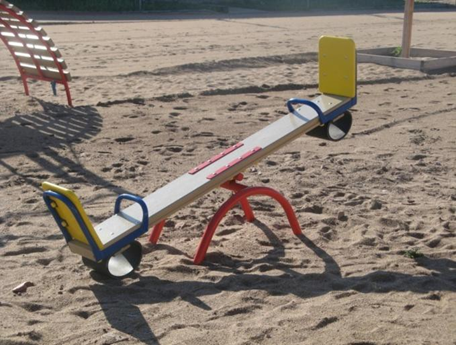 Модель  Детский балансер Детский балансер Основной материал  Основной материал  Влагостойкая фанера, Металл, полимерная окраска Влагостойкая фанера, Металл, полимерная окраска Материал сидений	 Материал сидений	 Влагостойкая фанера/ пластик, толщина не менее 15 мм Влагостойкая фанера/ пластик, толщина не менее 15 мм Несущие столбы	 Несущие столбы	 Металл, трубы 42Х2,2 мм, 15Х1,8 мм, квадратная труба 80/40Х2,2 мм, полимерная окраска Металл, трубы 42Х2,2 мм, 15Х1,8 мм, квадратная труба 80/40Х2,2 мм, полимерная окраска Высота  Высота  550 мм 550 мм Ширина  Ширина  200 мм 200 мм Длина  Длина  2000 мм 2000 мм Состояние Состояние Новое  Новое  ТЕХНИЧЕСКИЕ СПЕЦИФИКАЦИИ ТЕХНИЧЕСКИЕ СПЕЦИФИКАЦИИ Комментарии на техническое соответствие к спецификации (Должен заполняется участником тендера) Детский балансер Детский балансер Детский балансер Общая информация  К-008Общая информация  К-008Общая информация  К-008Количество, шт. Модель  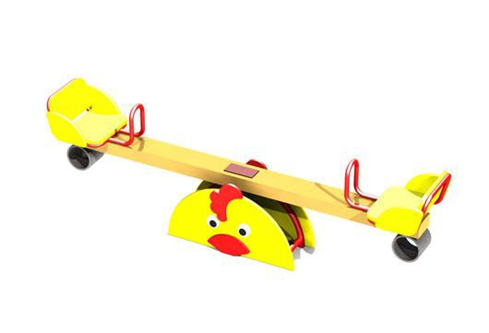 Детский балансер для младшей группы детейОсновной материал  Влагостойкая фанера, Металл, полимерная окраска Материал сидений	 Влагостойкая фанера/ пластик, толщина не менее 15 мм Несущие столбы	 Металл, трубы 42Х2,2 мм, 15Х1,8 мм, квадратная труба 80/40Х2,2 мм, полимерная окраска Высота  550 мм Ширина  200 мм Длина  2000 мм Состояние Новое  ТЕХНИЧЕСКИЕ СПЕЦИФИКАЦИИ ТЕХНИЧЕСКИЕ СПЕЦИФИКАЦИИ ТЕХНИЧЕСКИЕ СПЕЦИФИКАЦИИ ТЕХНИЧЕСКИЕ СПЕЦИФИКАЦИИ Комментарии на техническое соответствие к спецификации (Должен заполняется участником тендера) Детская деревянная горка Детская деревянная горка Детская деревянная горка Детская деревянная горка Детская деревянная горка Общая информация ДГ-004Общая информация ДГ-004Общая информация ДГ-004Общая информация ДГ-004Общая информация ДГ-004Количество Количество Модель 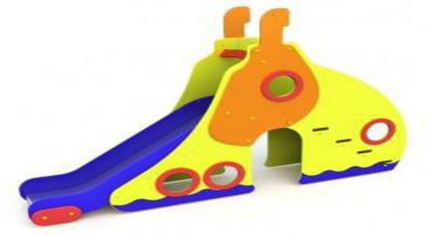 Модель Деревянная горка в форме слона Деревянная горка в форме слона Материалы Материалы Труба профильная 60Х60Х2 мм, 40Х40Х1,8 мм, 30Х20Х1,5 мм, 15Х15Х1,5 мм20Х20Х1,5 мм Влагостойкая фанера,  Ламинированная фанера, толщина не менее 15 мм Труба круглая 20Х1,8 мм Труба профильная 60Х60Х2 мм, 40Х40Х1,8 мм, 30Х20Х1,5 мм, 15Х15Х1,5 мм20Х20Х1,5 мм Влагостойкая фанера,  Ламинированная фанера, толщина не менее 15 мм Труба круглая 20Х1,8 мм Скат Скат из нержавеющей стали или пластик, толщина не менее 2 мм из нержавеющей стали или пластик, толщина не менее 2 мм Покрытие Покрытие Полимерная покраска Полимерная покраска Комплектация: Комплектация: • Детская горка виде слона; • Металлическая горка с защитными бортиками; • Лестница подъемная со ступеньками и поручнями • Детская горка виде слона; • Металлическая горка с защитными бортиками; • Лестница подъемная со ступеньками и поручнями Защитные бортики  Защитные бортики  Есть  Есть  Подъемная лестница со ступеньками и поручнями  Подъемная лестница со ступеньками и поручнями  Есть  Есть  Высота  Высота  900 мм 900 мм Ширина  Ширина  720 мм 720 мм Длина  Длина  3002 мм 3002 мм Высота горки Высота горки 900 мм 900 мм Состояние  Состояние  Новое  Новое  ТЕХНИЧЕСКИЕ СПЕЦИФИКАЦИИ ТЕХНИЧЕСКИЕ СПЕЦИФИКАЦИИ ТЕХНИЧЕСКИЕ СПЕЦИФИКАЦИИ Комментарии на техническое соответствие к спецификации (Должен заполняется участником тендера) Комментарии на техническое соответствие к спецификации (Должен заполняется участником тендера) Детские качели на пружине Детские качели на пружине Детские качели на пружине Детские качели на пружине Детские качели на пружине Детские качели на пружине Общая информация – КП-003Общая информация – КП-003Общая информация – КП-003Общая информация – КП-003Общая информация – КП-003Общая информация – КП-003Количество, шт. Тип  Качели на пружине КЧП-10  в виде курицы предназначены для детей от 3-х до 10-ти летКачели на пружине КЧП-10  в виде курицы предназначены для детей от 3-х до 10-ти летТип сиденья Сиденье длиной и шириной 500х300 мм установлено в отфрезерованные пазы в боковых стенках, боковые стенки выполнены в форме курицыСиденье длиной и шириной 500х300 мм установлено в отфрезерованные пазы в боковых стенках, боковые стенки выполнены в форме курицыСостоит из:  пружины  диаметром 130 мм, высотой 300 мм из прута диаметром 30 мм  расстояние между витками не менее 12 мм в любом положение на постаментепружины  диаметром 130 мм, высотой 300 мм из прута диаметром 30 мм  расстояние между витками не менее 12 мм в любом положение на постаментеспинки, сидения и двух боковых стенок (из влагостойкой фанеры толщиной 18 мм).спинки, сидения и двух боковых стенок (из влагостойкой фанеры толщиной 18 мм).металлической перекладины для упора ног металлической перекладины для упора ног ручки вспомогательной  в кол-ве 2 шт. выполненной  из металлической трубы диметром 22 мм и с двумя штампованными ушками, выполненными из листовой стали толщиной 4мм.ручки вспомогательной  в кол-ве 2 шт. выполненной  из металлической трубы диметром 22 мм и с двумя штампованными ушками, выполненными из листовой стали толщиной 4мм.Все деревянные и фанерные элементы окрашены профессиональной двухкомпонентной краской в заводских условиях на 3 слоя.
Все деревянные и фанерные элементы окрашены профессиональной двухкомпонентной краской в заводских условиях на 3 слоя.
Высота  780 мм 780 мм Ширина  470 мм 470 мм Длина  820 мм 820 мм Состояние  Новое  Новое  ТЕХНИЧЕСКИЕ СПЕЦИФИКАЦИИ ТЕХНИЧЕСКИЕ СПЕЦИФИКАЦИИ Комментарии на техническое соответствие к спецификации (Должен заполняется участником тендера) Комментарии на техническое соответствие к спецификации (Должен заполняется участником тендера) Детский игровой комплекс Детский игровой комплекс Детский игровой комплекс Детский игровой комплекс Общая информация ИК-006Общая информация ИК-006Общая информация ИК-006Общая информация ИК-006Количество 1 комплект Тип 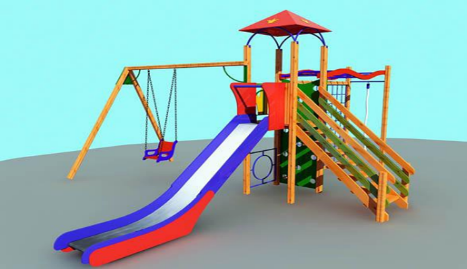 Детский игровой комплекс ИК 006 с горкой, качелей,  лестницами, турниками и башней. Материал  Из HDPE (Полиэтилен высокой плотности) УФ-стабилизированный устойчивый к воздействию высоких и низких температур (-40 + 50 градусов С) Размеры    3,7*5,4*3,45 Состояние Новое  ТЕХНИЧЕСКИЕ СПЕЦИФИКАЦИИ ТЕХНИЧЕСКИЕ СПЕЦИФИКАЦИИ ТЕХНИЧЕСКИЕ СПЕЦИФИКАЦИИ Комментарии на техническое соответствие к спецификации (Должен заполняется участником тендера) Детский игровой комплекс Детский игровой комплекс Детский игровой комплекс Детский игровой комплекс Общая информация ИК-002Общая информация ИК-002Общая информация ИК-002Общая информация ИК-002Количество 1 комплект 1 комплект Тип 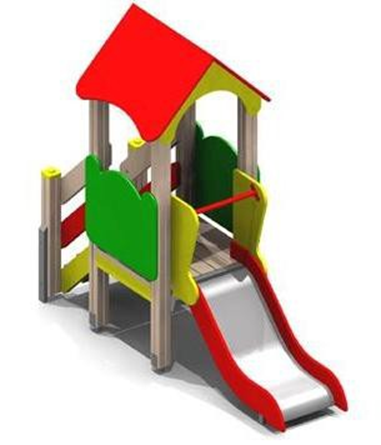 Детский игровой комплекс ИК 022 с горкой,  лестницей, и башней. Детский игровой комплекс ИК 022 с горкой,  лестницей, и башней. Материал  Из HDPE (Полиэтилен высокой плотности) УФ-стабилизированный устойчивый к воздействию высоких и низких температур (-40 + 50 градусов С)  Из HDPE (Полиэтилен высокой плотности) УФ-стабилизированный устойчивый к воздействию высоких и низких температур (-40 + 50 градусов С) Материалы Труба профильная 60Х60Х2 мм, 40Х40Х1,8 мм, 30Х20Х1,5 мм, 15Х15Х1,5 мм20Х20Х1,5 мм Влагостойкая фанера,  Ламинированная фанера, толщина не менее 15 мм Труба круглая 20Х1,8 мм Труба профильная 60Х60Х2 мм, 40Х40Х1,8 мм, 30Х20Х1,5 мм, 15Х15Х1,5 мм20Х20Х1,5 мм Влагостойкая фанера,  Ламинированная фанера, толщина не менее 15 мм Труба круглая 20Х1,8 мм Скат из нержавеющей стали или пластик, толщина не менее 2 мм из нержавеющей стали или пластик, толщина не менее 2 мм Покрытие Полимерная покраска Полимерная покраска Комплектация: • Детская башня с крышей; • Металлическая горка с защитными бортиками; • Лестница подъемная со ступеньками и поручнями • Детская башня с крышей; • Металлическая горка с защитными бортиками; • Лестница подъемная со ступеньками и поручнями Башня игрового комплекса с крышей  Есть  Есть  Защитные бортики  Есть  Есть  Подъемная лестница со ступеньками и поручнями  Есть  Есть  Высота  3000 мм 3000 мм Ширина  720 мм 720 мм Длина  3002 мм 3002 мм Высота горки 700 мм 700 мм Состояние  Новое  Новое  ТЕХНИЧЕСКИЕ СПЕЦИФИКАЦИИ ТЕХНИЧЕСКИЕ СПЕЦИФИКАЦИИ Комментарии на техническое соответствие к спецификации (Должен заполняется участником тендера) 10 Песочница 10 Песочница 10 Песочница Общая информация П-001Общая информация П-001Общая информация П-001Количество 1 шт Тип Игровые площадки Материал Пластик, сталь, дерево Размеры  150 *150 дерево  Состояние Новое  ТЕХНИЧЕСКИЕ СПЕЦИФИКАЦИИ ТЕХНИЧЕСКИЕ СПЕЦИФИКАЦИИ Комментарии на техническое соответствие к спецификации (Должен заполняется участником тендера) Детский игровой домикДетский игровой домикДетский игровой домикОбщая информация ИД-004Общая информация ИД-004Общая информация ИД-004Количество 1 комплект Тип 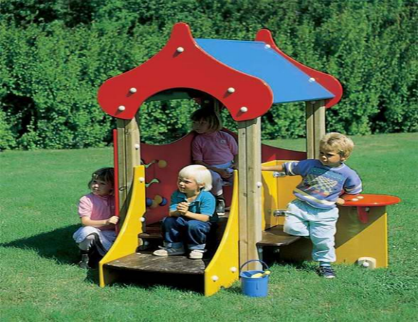 Детский игровой домик ИД 004 Материал  Из HDPE (Полиэтилен высокой плотности) УФ-стабилизированный устойчивый к воздействию высоких и низких температур (-40 + 50 градусов С) или деревянный Размеры   Состояние Новое  